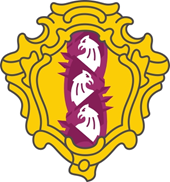 МУНИЦИПАЛЬНЫЙ СОВЕТВНУТРИГОРОДСКОГО МУНИЦИПАЛЬНОГО ОБРАЗОВАНИЯ       САНКТ-ПЕТЕРБУРГАМУНИЦИПАЛЬНЫЙ ОКРУГ ДВОРЦОВЫЙ ОКРУГшестой созывПРОЕКТ                                            РЕШЕНИЕ«__» декабря 2022 года                                                                                         № ___«О применении меры ответственности»В соответствии с частями 7.3-1, 7.3-2 статьи 40 Федерального закона «Об общих принципах организации местного самоуправления в Российской Федерации», пунктом 8 статьи 31 Закона Санкт-Петербурга «Об организации местного самоуправления в Санкт-Петербурге», Решением МС МО МО Дворцовый округ от 18.03.2020 № 55, рассмотрев заявление Губернатора Санкт-Петербурга от 10.11.2022 (вх. от 16.11.2022), Муниципальный Совет МО МО Дворцовый округ решил:Применить к депутату МС МО МО Дворцовый округ Байбуз Елене Владимировне следующую меру ответственности – ______________________________ (п. ___ ч. 7.3-1 ст. 40 Федерального закона «Об общих принципах организации местного самоуправления в Российской Федерации»);Направить копию настоящего Решения Губернатору Санкт-Петербурга и депутату Байбуз Е.В.;Настоящее Решение вступает в силу со дня его подписания.Глава МО МО Дворцовый округ                                                    М.В. Бисерова